Ludlow LHMP 2023-2028Dam Locations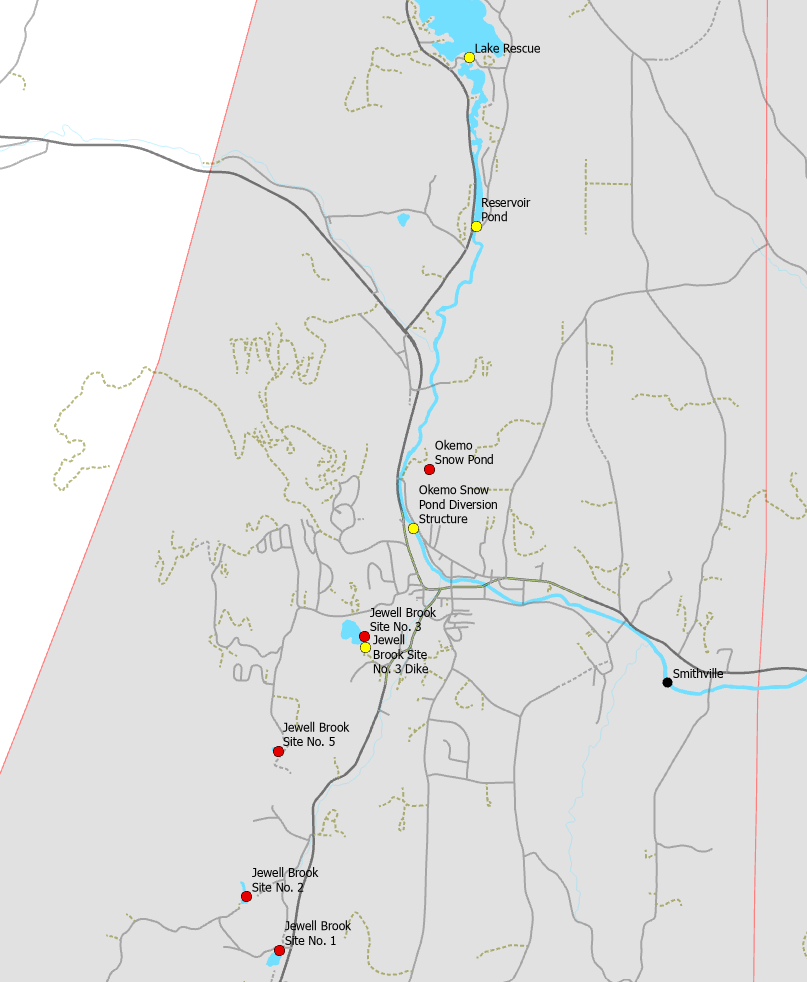 ID #Dam NameStreamHazard PotentialLast Inspection526Lake RescueBlack RiverLow2016527Reservoir PondBlack RiverLow2016529Jewell Brook Site No. 3Parker BrookHigh2021530Jewell Brook Site No. 5Sanders BrookHigh2021531Jewell Brook Site No. 2Grant BrookHigh2021532Jewell Brook Site No. 1Jewell BrookHigh2021536SmithvilleBlack River??537Jewell Brook Site No. 3 DikeJewell Brook-TRLow2021538Okemo Snow PondBlack River-OSHigh2020540Okemo Snow Pond Diversion StructureBlack RiverMinimal?